ANANDHU  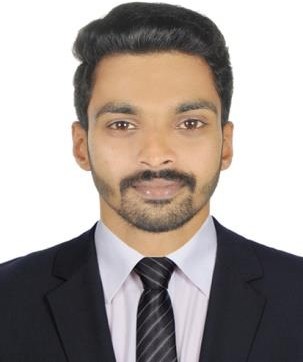   anandhu-392897@2freemail.comCAREER OBJECTIVESeeking a vital finance professional role in an organization where I could apply my skills in market research, investments, fund raising, international business, ﬁnance and customer dealings to add signiﬁcance to the organisation.EXPERIENCEBajaj Capital Ltd. CochinFinancial ExecutiveKeeping a track of ﬁnancial transactionsPreparing ﬁnancial reportsReviewing ﬁnancial statementsPreparing accounting ledgersPerforming quarterly financial checkupsResponsible for managing the ﬁnancial performance of the company.January 2018 - June 2019Manage income, expenses, investments and other money transactionsEDUCATIONMBA - 2018Marian International Institute of Management Kerala 70%B. COM - 2016 Nirmala College Kerala 72%TECHNICAL SKILLSMicrosoft ExcelMicrosoft Oﬃce wordMicrosoft   Oﬃce powerpoint Tally ERP 9PROJECTSFundamental analysis of top 5 IT companies listed in BSEFundamental analysis of Infosys, TCS, Wipro, HCL and Tech Mahindra.ACHIEVEMENTS & AWARDS60 daysGot Mutual Fund Distributor licence issued by NISM,Got certiﬁcate for paper presentation on HR conference held at MIIM KuttikkanamGot certiﬁcate for outstanding, performance of Marketing Game conducted by MIIM Kuttikkanam Got third prize on Health Insurance contest conducted by Bajaj Capital Ltd.INDUSTRIAL EXPOSURE60 days Internship exposure at EVM Wolkswagen Cochin Industrial Visit at Aditya Birla Groups BangloreINTERESTSFinance Marketing Sales AccountingACTIVITIESSingingPERSONAL STRENGTHSLeadershipGood Communication Team spiritPERSONAL PROFILEDate of Birth	: 18th June 1995Marital Status	: SingleNationality	: IndianKnown Languages	: English, Hindi, Malayalam, TamilHobby	: Driving, Watching movies, Listening Music